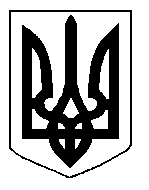 БІЛОЦЕРКІВСЬКА МІСЬКА РАДА	КИЇВСЬКОЇ ОБЛАСТІ	Р І Ш Е Н Н Я
від  30 серпня  2018 року                                                                        № 2593-55-VIIПро припинення терміну дії договору оренди землі фізичній особі-підприємцю Білополу Роману ЛеонідовичуРозглянувши звернення постійної комісії з питань земельних відносин та земельного кадастру, планування території, будівництва, архітектури, охорони пам’яток, історичного середовища та благоустрою до міського голови від 12 червня 2018 року №243/2-17, протокол постійної комісії з питань  земельних відносин та земельного кадастру, планування території, будівництва, архітектури, охорони пам’яток, історичного середовища та благоустрою від 12 червня 2018 року №132, заяву фізичної особи-підприємця  Білопола Романа Леонідовича від 22 травня 2018 року №2748, відповідно до ст. 12 Земельного кодексу України, ст. 31 Закону України «Про оренду землі», п.34 ч.1 ст. 26 Закону України «Про місцеве самоврядування в Україні», міська рада вирішила:1.Припинити договір оренди землі з фізичною особою-підприємцем  Білополом Романом Леонідовичем для розміщення нежитлового приміщення фітнес центру та адміністративних приміщень (нежитлова будівля літера «К») за адресою: вулиця Запорізька, 1,  площею 0,2378 га з кадастровим номером:  3210300000:03:022:0184,  який укладений 16 квітня 2014 року № 61 на підставі підпункту  8.4 пункту 8 рішення міської ради від 20 березня 2014 року № 1173-57-VI «Про оформлення правовстановлюючих документів на земельні ділянки юридичним особам та фізичним особам підприємцям» та зареєстрований в Державному реєстрі речових прав на нерухоме майно  як інше речове право від 11.06.2014 року №5978156,   відповідно до  абзацу 3 частини 1 статті  31 Закону України «Про оренду землі», а саме: поєднання в одній особі власника земельної ділянки та орендаря.2.Особі, зазначеній в цьому рішенні звернутися до управління регулювання земельних відносин Білоцерківської міської ради для укладання додаткової угоди про припинення договору оренди землі від 16 квітня 2014 року № 61 відповідно до даного рішення, а також оформити інші документи, необхідні для вчинення цієї угоди.3.Особі, зазначеній в цьому рішенні, зареєструвати припинення права оренди земельної ділянки в порядку, визначеному чинним законодавством України.4. Контроль за виконанням цього рішення покласти на постійну комісію з питань  земельних відносин та земельного кадастру, планування території, будівництва, архітектури, охорони пам’яток, історичного середовища та благоустрою.Міський голова                                          	                             Г. Дикий